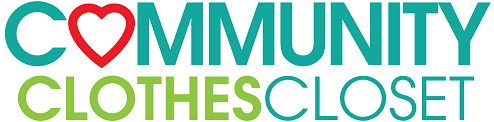 Volunteer Application Form						DATE: ________________NAME: _______________________________________________________________________ADDRESS, CITY, STATE, ZIP:________________________________________________________ *DATE OF BIRTH ____/______/______  VOLUNTEERS MUST BE 16 YEARS OLD OR 13+ YEARS OLD IF ACCOMPANIED BY A PARENT OR GUARDIANEMAIL: ________________________________________________________________________PHONE #:___________________________________CELL #:_____________________________EMERGENCY CONTACT: ______________________________PHONE:______________________HOW DID YOU HEAR ABOUT US: ____________________________________________________DOES YOUR WORKPLACE HAVE A MATCHING GRANT PROGRAM? YES_____NO____N/A_______MAY WE USE YOUR NAME AND/OR LIKENESS IN PUBLICITY RELATED TO THE CCC?     YES: _____ NO: _____What days are you interested in volunteering? Please check your choices below.What are your interests?		___ Client check out		___ Sort clothing___ Reception			___ Restock clothing___ Office/Clerical			___ Hang clothing*Terms of AgreementSubmission of this application will be treated as a signature to the following statement: I certify that the answers provided are true and complete to the best of my knowledge. I also authorize investigation of all statements contained in this application. I further understand that Community Clothes Closet, Inc. WILL conduct a background check on me and that I do consent to this. I understand that Community Clothes Closet, Inc. is not obligated to accept me into their volunteer program and that if accepted they or I may terminate the volunteer agreement at any time. If accepted, I understand that false or misleading information given in my application(s) or interview(s) may result in discharge at any time. I agree to treat all information I may hear, see, read or otherwise acquire highly confidential and I will not reveal or discuss this information outside of my official duties at Community Clothes Closet.Yes, I agree to the terms above ___________________________________SignatureNo, I do not agree to the terms aboveFor Office Use OnlyBackground Check Complete on ____/_____/_____Start date _____/_____/_____Volunteer assignment_________________________Notes:___________________________________________ MondayTuesdayWednesdayThursdayFridayDaytime hours9:00 am-1:00 pmEvening hours6:00 pm-8:00 pm